 Village of Wellsville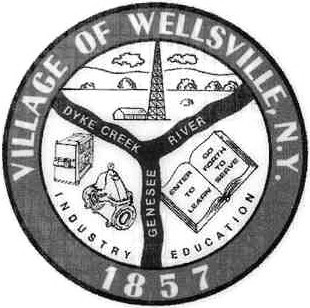 Office of the Clerk23 North Main Street * Wellsville, New York 14895Phone: (585) 596-1754 * FAX: (585) 593-7260711(TDD)VILLAGE BOARD MEETING AGENDA6-27-2022Pledge to the FlagAccept the minutes for the Regular Meeting held on June 13, 2022.VISITORS:MAYOR’S BUSINESS:Request acceptance and approval of the Peddling and Soliciting Application from Glenn Vancise (Mama’s Country Kitchen) for a mobile food trailer.TRUSTEES’ BUSINESS:	PEARSON:Request acceptance and approval of the vouchers as listed in the Abstract of Vouchers dated June 27, 2022.Request acceptance and approval of the Treasurer’s financial reports, posting journal and bank reconciliations for May 2022.MONROE:Nothing to discussROESKE:Nothing to discussFAHSRequest acceptance and approval of Resolution No. 22/23-11, To Purchase a Wood Chipper (Amended).POLICE DEPT:Nothing to discussFIRE DEPT:Nothing to discussDPW:Request acceptance and approval of Lineworker Spencer Coyle’s permanent appointment as he has completed his probationary term effective June 22, 2022.WWTP updatePaving updateCODE ENFORCEMENT:Nothing to discuss.ATTORNEY:Nothing to discuss.TREASURER:Nothing to discuss